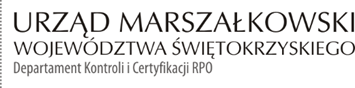 KC-I.432.64.1.2022                                                                             Kielce, dn. 10.03.2022 r.Gmina Jędrzejówul. 11 Listopada28-300 JędrzejówINFORMACJA POKONTROLNA NR KC-I.432.64.1.2022/IP-1z kontroli realizacji projektu nr RPSW.07.03.00-26-0044/16 pn. „Przebudowa budynku dawnej świetlicy na mieszkanie chronione, usytuowanego w Jędrzejowie przy ul. Dojazd”, realizowanego w ramach 7.3 „Infrastruktura zdrowotna i społeczna”, 7 Osi priorytetowej „Sprawne usługi publiczne” Regionalnego Programu Operacyjnego Województwa Świętokrzyskiego na lata 2014 - 2020, polegającej na weryfikacji dokumentów w zakresie prawidłowości przeprowadzenia właściwych procedur dotyczących udzielania zamówień publicznych, przeprowadzonej na dokumentach w siedzibie Instytucji Zarządzającej Regionalnym Programem Operacyjnym Województwa Świętokrzyskiego na lata 2014 – 2020 w dniach 07-11.02.2022 roku.I. INFORMACJE OGÓLNE:1.Nazwa i adres badanego Beneficjenta:Gmina Jędrzejówul. 11 Listopada28-300 Jędrzejów2. Status prawny Beneficjenta:    Wspólnoty samorządowe - gminaII. PODSTAWA PRAWNA KONTROLI:Niniejszą kontrolę przeprowadzono na podstawie art. 23 ust. 1 w związku z art. 22 ust. 4 ustawy z dnia 11 lipca 2014 r. o zasadach realizacji programów w zakresie polityki spójności finansowanych w perspektywie finansowej 2014-2020 (Dz.U. z 2020 r., poz. 818 j.t.).III. OBSZAR I CEL KONTROLI:1. 	Cel kontroli stanowi weryfikacja dokumentów w zakresie prawidłowości przeprowadzenia przez Beneficjenta właściwych procedur dotyczących udzielania zamówień publicznych w ramach realizacji projektu nr RPSW.07.03.00-26-0044/16.2.	Weryfikacja obejmuje dokumenty dotyczące udzielania zamówień publicznych związanych z wydatkami przedstawionymi przez Beneficjenta we wniosku o płatność nr RPSW.07.03.00-26-0044/16-008.3.	Kontrola przeprowadzona została przez Zespół Kontrolny złożony z pracowników Departamentu Kontroli i Certyfikacji RPO Urzędu Marszałkowskiego Województwa Świętokrzyskiego z siedzibą w Kielcach, w składzie:- Izabela Pastuszka – Główny Specjalista (kierownik Zespołu Kontrolnego),- Joanna Jasik – Główny Specjalista (członek Zespołu Kontrolnego).IV. USTALENIA SZCZEGÓŁOWE:W wyniku dokonanej w dniach 07-11.02.2022 roku weryfikacji dokumentów dotyczących zamówień udzielonych w ramach projektu nr RPSW.07.03.00-26-0044/16, przesłanych                      do Instytucji Zarządzającej Regionalnym Programem Operacyjnym Województwa Świętokrzyskiego na lata 2014 – 2020 przez Beneficjenta za pośrednictwem Centralnego systemu teleinformatycznego SL2014, Zespół Kontrolny ustalił, że Beneficjent w trybie podstawowym, zgodnie z art. 275 ustawy Pzp, przeprowadził postępowanie  
o udzielenie zamówienia publicznego, oznaczone numerem sprawy RIZP.271.2.2021, które zostało wszczęte w dniu 22.04.2021 r. poprzez zamieszczenie ogłoszenia o zamówieniu 
w Biuletynie Zamówień Publicznych pod numerem 2021/BZP00038070/01. Celem przedmiotowego postępowania był wybór wykonawcy robót budowlanych polegających na przebudowie budynku dawnej świetlicy na mieszkanie chronione, usytuowane w Jędrzejowie przy ul. Dojazd. Następstwem rozstrzygnięcia w/w postępowania, było zawarcie w dniu 08.07.2021 r. umowy nr 158/2021 pomiędzy Beneficjentem a Wykonawcą – DOM Z KLASA Mahmoud Othman i Monika Otham Sp.j., ul. Warszawska 21 lok.20, 25-512 Kielce. Wartość udzielonego zamówienia wynosi 1 666 666,67 zł netto. Termin wykonania przedmiotu umowy: do dnia 15.04.2022 r.Odbiór końcowy przedmiotu umowy nie jest objęty zakresem niniejszego postępowania kontrolnego.W wyniku weryfikacji przedmiotowego postępowania o udzielenie zamówienia, kontrolujący nie stwierdzili nieprawidłowości. Lista sprawdzająca stanowi dowód nr 1 do niniejszej informacji pokontrolnej.V. REKOMENDACJE I ZALECENIA POKONTROLNE:IZ RPOWŚ na lata 2014-2020 odstąpiła od sformułowania zaleceń pokontrolnych. Niniejsza informacja pokontrolna zawiera 3 strony oraz 1 dowód, który dostępny jest 
do wglądu w siedzibie Departamentu Kontroli i Certyfikacji RPO, ul. Wincentego Witosa 86, 25 – 561 Kielce. Dokument sporządzono w dwóch jednobrzmiących egzemplarzach, z których jeden zostaje przekazany Beneficjentowi. Drugi egzemplarz oznaczony terminem „do zwrotu” należy odesłać na podany powyżej adres w terminie 14 dni od dnia otrzymania Informacji pokontrolnej.       Jednocześnie informuje się, iż w ciągu 14 dni od dnia otrzymania Informacji pokontrolnej Beneficjent może zgłaszać do Instytucji Zarządzającej pisemne zastrzeżenia, co do ustaleń                   w niej zawartych. Zastrzeżenia przekazane po upływie wyznaczonego terminu nie będą uwzględnione.       Kierownik Jednostki Kontrolowanej może odmówić podpisania Informacji pokontrolnej informując na piśmie Instytucję Zarządzającą o przyczynach takiej decyzji.Kontrolujący:      IMIĘ I NAZWISKO: Izabela Pastuszka                       …………………………..IMIĘ I NAZWISKO: Joanna Jasik               …………………………..								 Kontrolowany/a:                                                                                  .…………………………………